Dištančné úlohy z matematiky od 1.2.2021 do 5.2.2021   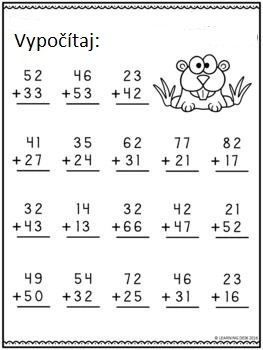 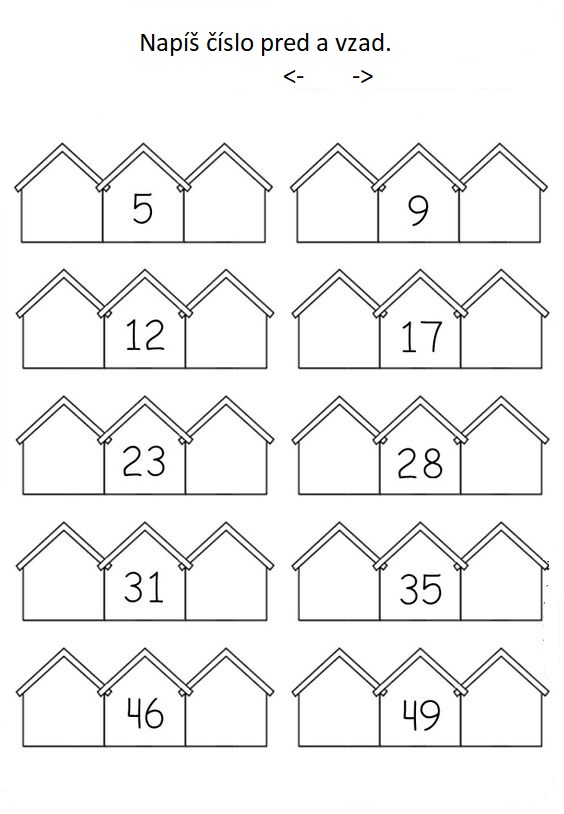 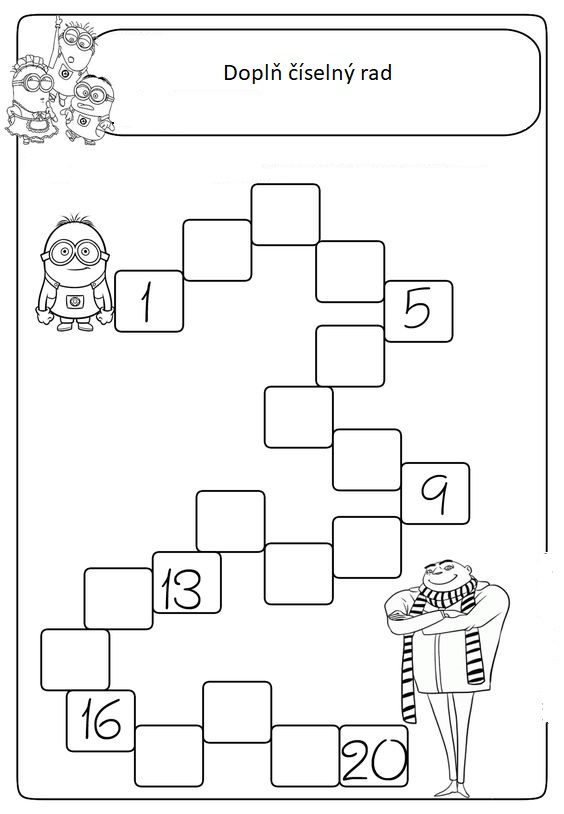 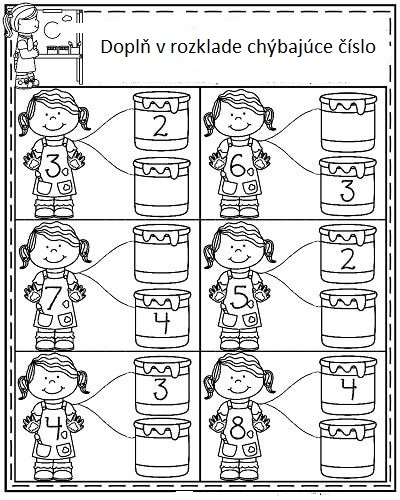 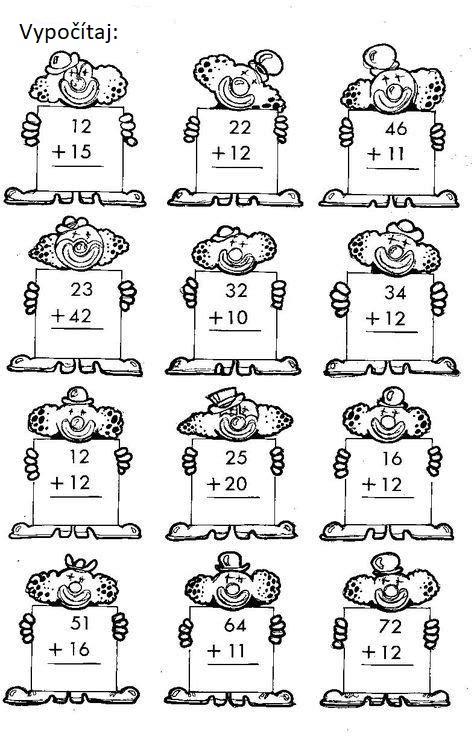 